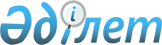 О приостановлении действия приказа исполняющего обязанности Министра энергетики Республики Казахстан от 23 сентября 2019 года № 313 "О внесении изменения в приказ Министра энергетики Республики Казахстан от 14 декабря 2018 года № 514 "Об утверждении предельных тарифов на электрическую энергию"
					
			Утративший силу
			
			
		
					Приказ Министра энергетики Республики Казахстан от 2 октября 2019 года № 323. Зарегистрирован в Министерстве юстиции Республики Казахстан 2 октября 2019 года № 19432. Утратил силу приказом Министра энергетики Республики Казахстан от 25 октября 2019 года № 349.
      Сноска. Утратил силу приказом Министра энергетики РК от 25.10.2019 № 349 (вводится в действие со дня его первого официального опубликования).

      Примечание ИЗПИ!
Настоящий приказ вводится в действие с 1 октября 2019 года.
      В соответствии с пунктом 1 статьи 46 Закона Республики Казахстан от 6 апреля 2016 года "О правовых актах" ПРИКАЗЫВАЮ:
      1. Приостановить до 1 ноября 2019 года действие приказа исполняющего обязанности Министра энергетики Республики Казахстан от 23 сентября 2019 года № 313 "О внесении изменения в приказ Министра энергетики Республики Казахстан от 14 декабря 2018 года № 514 "Об утверждении предельных тарифов на электрическую энергию" (зарегистрирован в Реестре государственной регистрации нормативных правовых актов за № 19404, опубликован 24 сентября 2019 года в Эталонном контрольном банке нормативных правовых актов Республики Казахстан).
      2. Департаменту развития электроэнергетики Министерства энергетики Республики Казахстан в установленном законодательством Республики Казахстан порядке обеспечить:
      1) государственную регистрацию настоящего приказа в Министерстве юстиции Республики Казахстан;
      2) размещение настоящего приказа на интернет-ресурсе Министерства энергетики Республики Казахстан;
      3) в течение десяти рабочих дней после государственной регистрации настоящего приказа в Министерстве юстиции Республики Казахстан представление в Департамент юридической службы Министерства энергетики Республики Казахстан сведений об исполнении мероприятий, предусмотренных подпунктами 1) и 2) настоящего пункта.
      3. Контроль за исполнением настоящего приказа возложить на курирующего вице-министра энергетики Республики Казахстан. 
      4. Настоящий приказ вводится в действие с 1 октября 2019 года и подлежит официальному опубликованию.
					© 2012. РГП на ПХВ «Институт законодательства и правовой информации Республики Казахстан» Министерства юстиции Республики Казахстан
				
      Министр 

К. Бозумбаев
